Organisatie:Kaartjes afspraken cijferend vermenigvuldigenGeruit papier voor iedereenProwise presentatiehttps://presenter10.prowise.com/share/resource/4OHLrWoc3rF0I3iYK6rNWHnqdy6B3Kb6itRaPFCS7SbPUJxpPoCw71mjysv2CW7vVandaag gaan we cijferend vermenigvuldigen. Neem je werkboek op pagina 14. We zien hier een affiche van Night of the Proms in Antwerpen, ze gaan 10 keer spelen. We zien de kostprijs van een ticket, welk soort plaats je kan kiezen (staanplaatsen, zitplaatsen) daaronder zijn er nog extra keuzes (balkon, middenplein, of onder balkon …)We gaan oefening b samen maken. Welke gegevens hebben we hiervoor nodig?(€35 en 5875) Wat gaan we met deze getallen doen? Vermenigvuldigen. Zie bijlage bordschemaWe schrijven het grootste getal bovenaan, dit is het gemakkelijkst. Ik plak kaartje: “grootste getal Bovenaan” op het bord. We werken netjes en nauwkeurig, dus niet te snel zodat we geen fouten maken. Schrijf de cijfers mooi onder elkaar. Het geruit papier helpt hierbij!Ik laat een leerling mondeling de oefening oplossen.“….. We schuiven een rang op bij het vermenigvuldigtal dus noteren we een NUL.”Ik plak kaartjes: “netjes & nauwkeurig” + “niet te snel” Als we een rang opschuiven bij het vermenigvuldigtal, dan noteren we een NUL om op te schuiven. Ik plak kaartje: “rang opschuiven? NUL niet vergeten!”Ik noteer de NUL in een andere kleur. We doen terug verder. We trekken met een meetlat een streep en noteren het plustekentje erbij. We beginnen van rechts. Uitkomst is = € 205 625)Hou deze afspraken in het achterhoofd wanneer we de oefeningen in het werkboek maken.Zijn er hier nog vragen rond?Oefening 1: Welke gegevens hebben we nodig? We gaan deze onderstrepen.(10 voorstellingen, €22  en 5560 plaatsen.) Wat gaan we met deze getallen doen? (vermenigvuldigen)Jullie rekenen nu uit: 5560 x 22, de uitkomst doen jullie dan maal 10 want ALLE voorstellingen zijn uitverkocht. Gebruik het geruit papier hiervoor. Hou de afspraken in het achterhoofd!Ik laat een leerling mondeling verwoorden. Ik noteer mee op het bord.Welke gegevens hebben we nodig voor c?(prijs per ticket x aantal beschikbare plaatsen) Verdeel het werk voor oefening C! Aan het werk.Ik loop rond en stuur bij waar nodig. Ik noteer de oplossing op het bord. Wie had er deze oplossingen niet? Waar liep het fout? Ik verwijs naar de kaartjes.Is de organisatie zeker van deze inkomsten? (nee, er kunnen ook mensen annuleren of er kan een coronacrisis uitbreken waardoor evenementen moeten stoppen) Zijn dit de enige inkomsten van de organisatie? (nee, ook gadgets, snacks, drank zijn inkomsten) Welke kosten zijn er verbonden aan de organisatie van dit evenement? ( elektriciteit, geluid, artiesten zelf)Organisatie: Visuele ondersteuning Prowise bordJullie mogen nu individueel oefening 2 maken. Kijk goed welke gegevens je nodig hebt!Voor oefening 3, schrap je de laatste kolom van controle & schrap je de tweede puntjes in de tweede kolom. De vermenigvuldigingen moet je NIET oplossen maar WEL juist kunnen schatten.Oefening 4 maak je ook alleen en oefening 5 mag je per 2 maken.Bij vragen, steek je hand duidelijk omhoog! Je kan zelf verbeteren uit het mapje. Aan het werk!Tempodifferentiatie:De snelle werkers mogen na het verbeteren van de oefeningen spelen met wiskundespelletjes uit de klasIk zorg zelf ook voor wiskundige puzzels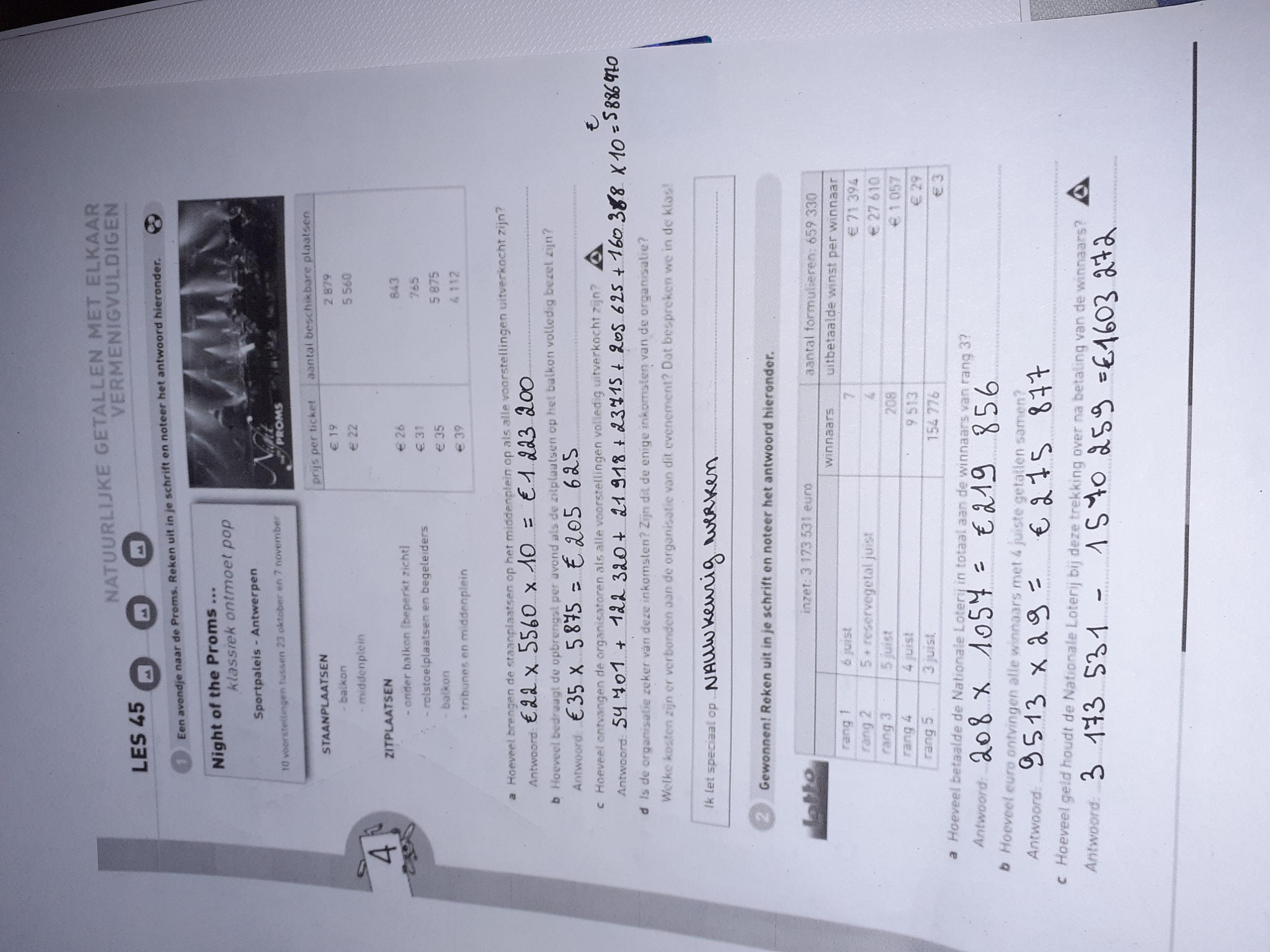 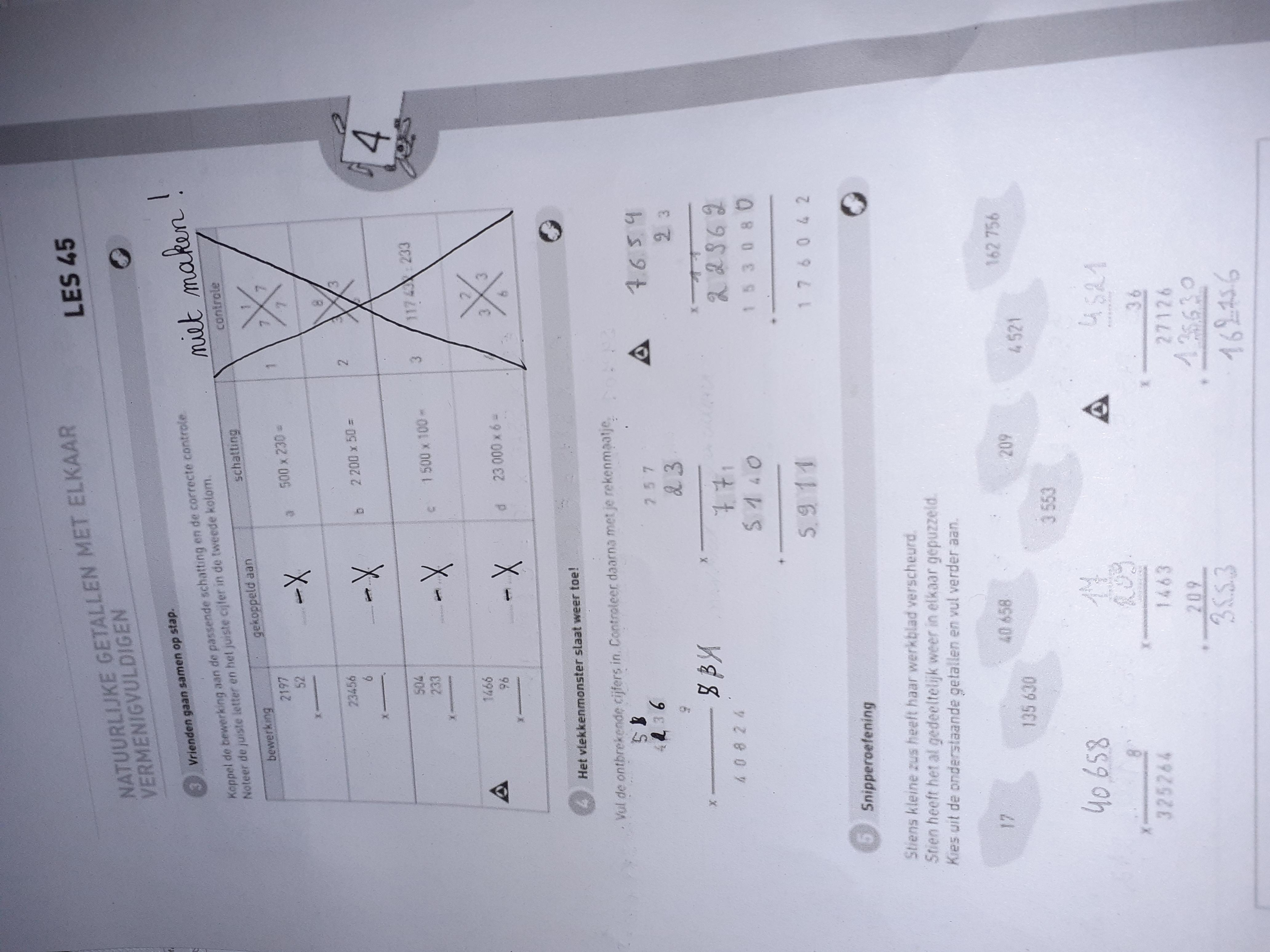 Naam student:Romy SinghRomy SinghRomy SinghLeergroep OLO2D2Naam mentor: Brecht LapereKlas6AAantal lln.:22School: OLGO OostendeOLGO OostendeOLGO OostendeOLGO OostendeOLGO OostendeMAANDAG  23/11/2020    Handtekening mentor + datum:Van 10u05tot10u55Leergebied(onderdeel):Leergebied(onderdeel):Wiskunde: getallenkennisWiskunde: getallenkennisLesonderwerp:Lesonderwerp:Cijferend vermenigvuldigenCijferend vermenigvuldigenLeerplandoelen:Leerplan:ZILL – OVSG – GO! – andere WDrv6: CijferenHet cijferalgoritme om te vermenigvuldigen begrijpen en toepassen in eenvoudige en zinvolle situaties en op basis van inzicht in het tientallig stelsel - vermenigvuldiger bestaat uit max. 3 cijfers; het product is gelijk aan maximum 8 cijfers - de uitgevoerde bewerking controlerenWDrv2: Schattend rekenenFlexibel schatten om de uitkomst van een berekening bij benadering te bepalenSErv3: Samenwerken met anderen en zo bijdragen aan het realiseren van een gemeenschappelijk doelWeten waar en wanneer samenwerken aangewezen is - een goede balans tussen zelfstandig werk en samen werken vindenWDrv6: CijferenHet cijferalgoritme om te vermenigvuldigen begrijpen en toepassen in eenvoudige en zinvolle situaties en op basis van inzicht in het tientallig stelsel - vermenigvuldiger bestaat uit max. 3 cijfers; het product is gelijk aan maximum 8 cijfers - de uitgevoerde bewerking controlerenWDrv2: Schattend rekenenFlexibel schatten om de uitkomst van een berekening bij benadering te bepalenSErv3: Samenwerken met anderen en zo bijdragen aan het realiseren van een gemeenschappelijk doelWeten waar en wanneer samenwerken aangewezen is - een goede balans tussen zelfstandig werk en samen werken vindenWDrv6: CijferenHet cijferalgoritme om te vermenigvuldigen begrijpen en toepassen in eenvoudige en zinvolle situaties en op basis van inzicht in het tientallig stelsel - vermenigvuldiger bestaat uit max. 3 cijfers; het product is gelijk aan maximum 8 cijfers - de uitgevoerde bewerking controlerenWDrv2: Schattend rekenenFlexibel schatten om de uitkomst van een berekening bij benadering te bepalenSErv3: Samenwerken met anderen en zo bijdragen aan het realiseren van een gemeenschappelijk doelWeten waar en wanneer samenwerken aangewezen is - een goede balans tussen zelfstandig werk en samen werken vindenLeerinhoud: het vermenigvuldigen van natuurlijke getallen met een vermenigvuldiger van 1, 2 en 3 cijfersLesdoelen: De leerlingen kunnen...Het product spontaan schatten en daarbij vlot schattingsstrategieën toepassenTwee natuurlijke getallen cijferend met elkaar vermenigvuldigenDe getallen juist en voordelig schikkenWanneer de oplossing niet overeenkomt met de uitkomst van de gekozen controlestrategie, de fout spontaan opzoekenOntbrekende factoren of ontbrekende cijfers in factoren berekenenIn groep een opdracht uitvoeren leren rekening houdend met elkaar, de timing en planningBeginsituatie specifiek voor deze les:Beginsituatie specifiek voor deze les:Beginsituatie specifiek voor deze les:Situering in het leerproces:aanbrengeninoefenenWaarop bouwt deze les verder? De leerlingen hebben in vorige leerjaren het cijferalgoritme van de vermenigvuldiging ingeoefend en toegepast op natuurlijke getallen.Ze kunnen verschillende controlestrategieën hanterenWaarop bouwt deze les verder? De leerlingen hebben in vorige leerjaren het cijferalgoritme van de vermenigvuldiging ingeoefend en toegepast op natuurlijke getallen.Ze kunnen verschillende controlestrategieën hanterenWaarop bouwt deze les verder? De leerlingen hebben in vorige leerjaren het cijferalgoritme van de vermenigvuldiging ingeoefend en toegepast op natuurlijke getallen.Ze kunnen verschillende controlestrategieën hanterenLeerling specifieke gegevens + acties:Tuur, Alexander, Julie -> goed in wiskunde + snelle werkers -> zorgen voor tempodifferentiatieBrooklyn -> werkt traag voor wiskunde -> aanmoedigen om sneller te werken + kladschriftLeerling specifieke gegevens + acties:Tuur, Alexander, Julie -> goed in wiskunde + snelle werkers -> zorgen voor tempodifferentiatieBrooklyn -> werkt traag voor wiskunde -> aanmoedigen om sneller te werken + kladschriftLeerling specifieke gegevens + acties:Tuur, Alexander, Julie -> goed in wiskunde + snelle werkers -> zorgen voor tempodifferentiatieBrooklyn -> werkt traag voor wiskunde -> aanmoedigen om sneller te werken + kladschriftMateriaal / locatiewijziging:https://presenter10.prowise.com/share/resource/4OHLrWoc3rF0I3iYK6rNWHnqdy6B3Kb6itRaPFCS7SbPUJxpPoCw71mjysv2CW7vLesopbouwKennismaking cijferend vermenigvuldigen + afspraken                                                                                                                                                                     Kennismaking cijferend vermenigvuldigen + afspraken                                                                                                                                                                     Kennismaking cijferend vermenigvuldigen + afspraken                                                                                                                                                                     Kennismaking cijferend vermenigvuldigen + afspraken                                                                                                                                                                     Kennismaking cijferend vermenigvuldigen + afspraken                                                                                                                                                                     Kennismaking cijferend vermenigvuldigen + afspraken                                                                                                                                                                     Kennismaking cijferend vermenigvuldigen + afspraken                                                                                                                                                                     Kennismaking cijferend vermenigvuldigen + afspraken                                                                                                                                                                     Kennismaking cijferend vermenigvuldigen + afspraken                                                                                                                                                                     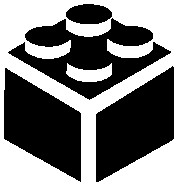 oriënterenoriënterenverwervenverwerkenafronden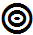 Klassikaal eerste oefening werkboek                                                                                                                                                                     Klassikaal eerste oefening werkboek                                                                                                                                                                     Klassikaal eerste oefening werkboek                                                                                                                                                                     Klassikaal eerste oefening werkboek                                                                                                                                                                     Klassikaal eerste oefening werkboek                                                                                                                                                                     Klassikaal eerste oefening werkboek                                                                                                                                                                     Klassikaal eerste oefening werkboek                                                                                                                                                                     Klassikaal eerste oefening werkboek                                                                                                                                                                     Klassikaal eerste oefening werkboek                                                                                                                                                                     oriënterenoriënterenverwervenverwerkenafronden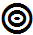  Individueel: oefeningen werkboek                                                                                                                                                                     Individueel: oefeningen werkboek                                                                                                                                                                     Individueel: oefeningen werkboek                                                                                                                                                                     Individueel: oefeningen werkboek                                                                                                                                                                     Individueel: oefeningen werkboek                                                                                                                                                                     Individueel: oefeningen werkboek                                                                                                                                                                     Individueel: oefeningen werkboek                                                                                                                                                                     Individueel: oefeningen werkboek                                                                                                                                                                     Individueel: oefeningen werkboek                                                                                                                                                                    oriënterenoriënterenverwervenverwerkenafronden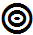 Evaluatie:  Evalueer hier je eigen pedagogisch, didactisch en/of organisatorisch handelen.  Wat deed je goed en waarom? Wat ging niet goed en waarom? (Denk aan voorbereiding en realisatie.) Doe een verbetervoorstel. 